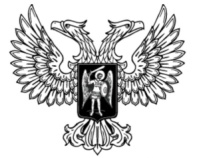 ДонецкАЯ НароднАЯ РеспубликАЗАКОНО ВНЕСЕНИИ ИЗМЕНЕНИЙ В статьИ 8 И 17 Закона ДОНЕЦКОЙ НАРОДНОЙ РЕСПУБЛИКИ «О ЦЕНТРАЛЬНОМ РЕСПУБЛИКАНСКОМ БАНКЕ ДОНЕЦКОЙ НАРОДНОЙ РЕСПУБЛИКИ»Принят Постановлением Народного Совета 3 ноября 2021 годаСтатья 1Внести в Закон Донецкой Народной Республики от 26 апреля 2019 года № 32-IIНС «О Центральном Республиканском Банке Донецкой Народной Республики» (опубликован на официальном сайте Народного Совета Донецкой Народной Республики 4 мая 2019 года) следующие изменения:1) часть 8 статьи 8 дополнить пунктом 81 следующего содержания: «81) правила закупок товаров, работ и услуг Центральным Республиканским Банком;»;2) часть 5 статьи 17 изложить в следующей редакции: «5. Центральный Республиканский Банк осуществляет закупку товаров, работ и услуг в соответствии с утвержденными им правилами закупок товаров, работ и услуг, разработанными с учетом требований законодательства Донецкой Народной Республики в сфере государственных закупок.Центральный Республиканский Банк имеет право на получение услуг по ценам и тарифам, установленным для организаций и учреждений, осуществляющих такие закупки за бюджетные средства.».Глава Донецкой Народной Республики					Д.В. Пушилинг. Донецк03 ноября 2021 года№ 328-IIНС